COSHH Assessment Request Questionnaire 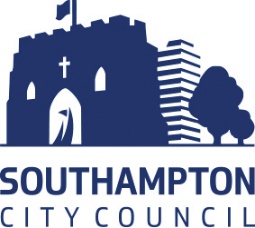 (CARQ Form)Your DetailsYour DetailsYour DetailsYour DetailsYour DetailsYour DetailsYour DetailsYour DetailsMaterial DetailsMaterial DetailsMaterial DetailsMaterial DetailsMaterial DetailsMaterial DetailsMaterial DetailsMaterial DetailsMaterial DetailsMaterial DetailsMaterial DetailsMaterial DetailsNameTrade NameTrade NameTrade NameTrade NameTrade NameHub/Directorate Supplier/ManufacturerSupplier/ManufacturerSupplier/ManufacturerSupplier/ManufacturerSupplier/ManufacturerTeamSupplier/ManufacturerSupplier/ManufacturerSupplier/ManufacturerSupplier/ManufacturerSupplier/ManufacturerContact detailsSYPOL Code (if known)SYPOL Code (if known)SYPOL Code (if known)SYPOL Code (if known)SYPOL Code (if known)DateRenewal Date (if known)Renewal Date (if known)Renewal Date (if known)Renewal Date (if known)Renewal Date (if known)Material Usage InformationMaterial Usage InformationMaterial Usage InformationMaterial Usage InformationMaterial Usage InformationMaterial Usage InformationMaterial Usage InformationMaterial Usage InformationMaterial Usage InformationMaterial Usage InformationMaterial Usage InformationMaterial Usage InformationMaterial Usage InformationMaterial Usage InformationMaterial Usage InformationMaterial Usage InformationMaterial Usage InformationMaterial Usage InformationMaterial Usage InformationMaterial Usage InformationQuantity of material used in one day (approx.)Quantity of material used in one day (approx.)Quantity of material used in one day (approx.)Quantity of material used in one day (approx.)Quantity of material used in one day (approx.)Quantity of material used in one day (approx.)Length of time of exposureLength of time of exposure<½ hour½ - 2 hours2 – 4 hours2 – 4 hours2 – 4 hours4 – 8 hours4 – 8 hoursOver 8 hoursOver 8 hoursOver 8 hoursAll DayArea of exposureArea of exposureOutsideOutsideInside Well VentilatedInside Well VentilatedInside Well VentilatedInside Well VentilatedInside Poorly VentilatedInside Poorly VentilatedInside Poorly VentilatedInside Poorly VentilatedInside Poorly VentilatedConfined SpaceConfined SpaceConfined SpaceOther (Please Specify)Other (Please Specify)Work Practice Informationi.e. Diluting, Mixing, Hand Applying, Brushing, Spraying etc.Work Practice Informationi.e. Diluting, Mixing, Hand Applying, Brushing, Spraying etc.Work Practice Informationi.e. Diluting, Mixing, Hand Applying, Brushing, Spraying etc.Work Practice Informationi.e. Diluting, Mixing, Hand Applying, Brushing, Spraying etc.Work Practice Informationi.e. Diluting, Mixing, Hand Applying, Brushing, Spraying etc.Work Practice Informationi.e. Diluting, Mixing, Hand Applying, Brushing, Spraying etc.Work Practice Informationi.e. Diluting, Mixing, Hand Applying, Brushing, Spraying etc.Work Practice Informationi.e. Diluting, Mixing, Hand Applying, Brushing, Spraying etc.Work Practice Informationi.e. Diluting, Mixing, Hand Applying, Brushing, Spraying etc.Existing Control Measuresi.e. Fume Cabinet, Local Extraction Ventilation etc.Existing Control Measuresi.e. Fume Cabinet, Local Extraction Ventilation etc.Existing Control Measuresi.e. Fume Cabinet, Local Extraction Ventilation etc.Existing Control Measuresi.e. Fume Cabinet, Local Extraction Ventilation etc.Existing Control Measuresi.e. Fume Cabinet, Local Extraction Ventilation etc.Existing Control Measuresi.e. Fume Cabinet, Local Extraction Ventilation etc.Existing Control Measuresi.e. Fume Cabinet, Local Extraction Ventilation etc.Existing Control Measuresi.e. Fume Cabinet, Local Extraction Ventilation etc.Existing Control Measuresi.e. Fume Cabinet, Local Extraction Ventilation etc.Existing Control Measuresi.e. Fume Cabinet, Local Extraction Ventilation etc.Existing Control Measuresi.e. Fume Cabinet, Local Extraction Ventilation etc.Please submit to the Corporate  Service together with the manufacturer’s Safety Data Sheet for the product (request MSDS from the supplier/manufacturer).Please submit to the Corporate  Service together with the manufacturer’s Safety Data Sheet for the product (request MSDS from the supplier/manufacturer).Please submit to the Corporate  Service together with the manufacturer’s Safety Data Sheet for the product (request MSDS from the supplier/manufacturer).Please submit to the Corporate  Service together with the manufacturer’s Safety Data Sheet for the product (request MSDS from the supplier/manufacturer).Please submit to the Corporate  Service together with the manufacturer’s Safety Data Sheet for the product (request MSDS from the supplier/manufacturer).Please submit to the Corporate  Service together with the manufacturer’s Safety Data Sheet for the product (request MSDS from the supplier/manufacturer).Please submit to the Corporate  Service together with the manufacturer’s Safety Data Sheet for the product (request MSDS from the supplier/manufacturer).Please submit to the Corporate  Service together with the manufacturer’s Safety Data Sheet for the product (request MSDS from the supplier/manufacturer).Please submit to the Corporate  Service together with the manufacturer’s Safety Data Sheet for the product (request MSDS from the supplier/manufacturer).Please submit to the Corporate  Service together with the manufacturer’s Safety Data Sheet for the product (request MSDS from the supplier/manufacturer).Please submit to the Corporate  Service together with the manufacturer’s Safety Data Sheet for the product (request MSDS from the supplier/manufacturer).Please submit to the Corporate  Service together with the manufacturer’s Safety Data Sheet for the product (request MSDS from the supplier/manufacturer).Please submit to the Corporate  Service together with the manufacturer’s Safety Data Sheet for the product (request MSDS from the supplier/manufacturer).Please submit to the Corporate  Service together with the manufacturer’s Safety Data Sheet for the product (request MSDS from the supplier/manufacturer).Please submit to the Corporate  Service together with the manufacturer’s Safety Data Sheet for the product (request MSDS from the supplier/manufacturer).Please submit to the Corporate  Service together with the manufacturer’s Safety Data Sheet for the product (request MSDS from the supplier/manufacturer).Please submit to the Corporate  Service together with the manufacturer’s Safety Data Sheet for the product (request MSDS from the supplier/manufacturer).Please submit to the Corporate  Service together with the manufacturer’s Safety Data Sheet for the product (request MSDS from the supplier/manufacturer).Please submit to the Corporate  Service together with the manufacturer’s Safety Data Sheet for the product (request MSDS from the supplier/manufacturer).Please submit to the Corporate  Service together with the manufacturer’s Safety Data Sheet for the product (request MSDS from the supplier/manufacturer).